INTERNATIONAL LAW SEMINAR FOR AFRICAN UNIVERSITIESKOFI ANNAN CENTRE, ACCRA, GHANA15 TO 26 AUGUST 2016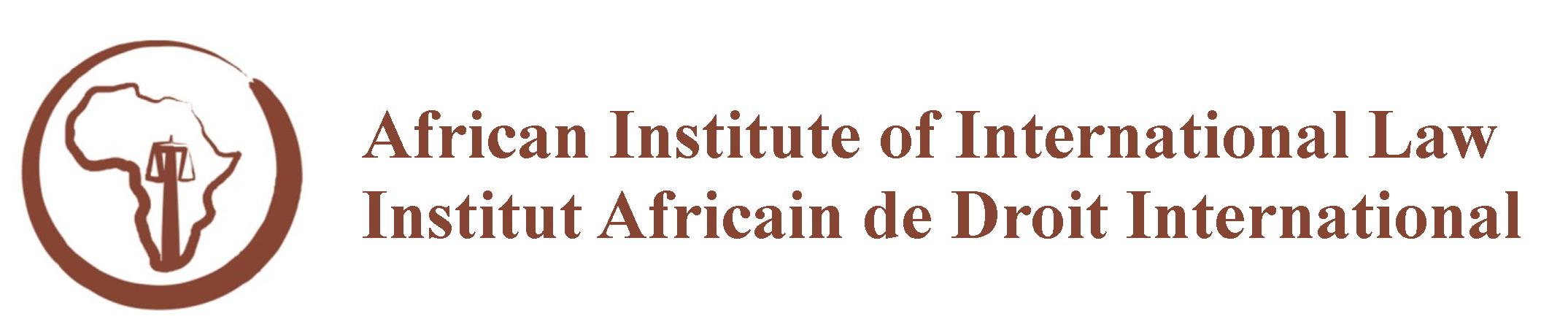 LECTURERSInternational LawProfessor Sean Murphy Member of the International Law Commission George Washington University Law SchoolWashington, D.C., United StatesInternational Organizations UN Institutions and Law-makingProfessor Makane Moïse MbengueUniversity of GenevaGeneva, SwitzerlandAfrican Union Law and InstitutionsProfessor Adelardus KilangiFormer President, African Union Commission on International LawDean, Faculty of Law, St. Augustine University of Tanzania,Mwanza, TanzaniaInternational Human Rights LawAfrican Human Rights Law and InstitutionsProfessor Obiora OkaforChair, United Nations Human Rights Council Advisory CommitteeOsgoode Hall Law School, York UniversityToronto, CanadaInternational Humanitarian LawInternational Criminal LawJudge Kevin RiordanJudge Advocate General and Chief Judge of the Court Martial, Former Director-General, Defence Legal Services, New Zealand Defence Force, Lecturer, Victoria University of Wellington, Wellington, New Zealand